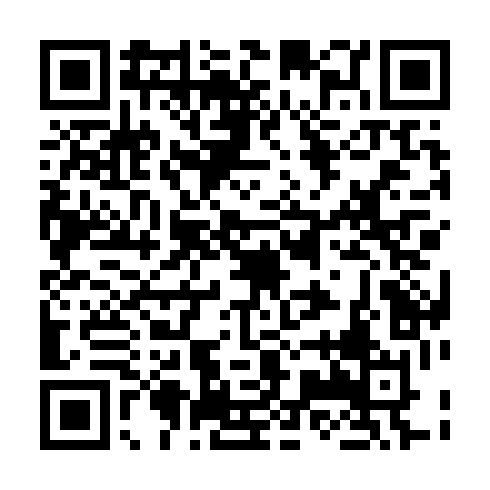 Prayer times for Zuerich (Kreis 11) / Frohbuehl, SwitzerlandMon 1 Jul 2024 - Wed 31 Jul 2024High Latitude Method: Angle Based RulePrayer Calculation Method: Muslim World LeagueAsar Calculation Method: HanafiPrayer times provided by https://www.salahtimes.comDateDayFajrSunriseDhuhrAsrMaghribIsha1Mon3:075:331:306:579:2611:442Tue3:075:341:306:579:2611:443Wed3:085:341:306:579:2611:444Thu3:085:351:306:579:2511:445Fri3:095:361:306:569:2511:446Sat3:095:371:316:569:2411:447Sun3:095:371:316:569:2411:448Mon3:105:381:316:569:2311:449Tue3:105:391:316:569:2311:4310Wed3:115:401:316:559:2211:4311Thu3:115:411:316:559:2211:4312Fri3:115:421:326:559:2111:4313Sat3:125:431:326:559:2011:4314Sun3:125:441:326:549:1911:4215Mon3:135:451:326:549:1911:4216Tue3:135:461:326:539:1811:4117Wed3:145:471:326:539:1711:3918Thu3:145:481:326:529:1611:3719Fri3:155:491:326:529:1511:3520Sat3:175:501:326:519:1411:3321Sun3:205:511:326:519:1311:3122Mon3:225:521:326:509:1211:2923Tue3:255:531:326:509:1111:2624Wed3:275:551:326:499:1011:2425Thu3:305:561:326:489:0811:2226Fri3:325:571:326:489:0711:2027Sat3:355:581:326:479:0611:1728Sun3:375:591:326:469:0511:1529Mon3:406:011:326:459:0311:1330Tue3:426:021:326:449:0211:1031Wed3:456:031:326:449:0111:08